Des événements pour l’échelle 
de valeurs (partie 1)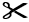 Des événements pour l’échelle
de valeurs (partie 2)Des événements pour l’échelle 
de valeurs (partie 3)Des événements pour l’échelle 
de valeurs (partie 4)Des événements pour l’échelle 
de valeurs (partie 1) (pour Accommodation)Des événements pour l’échelle
de valeurs (partie 2) (pour Accommodation)Attraper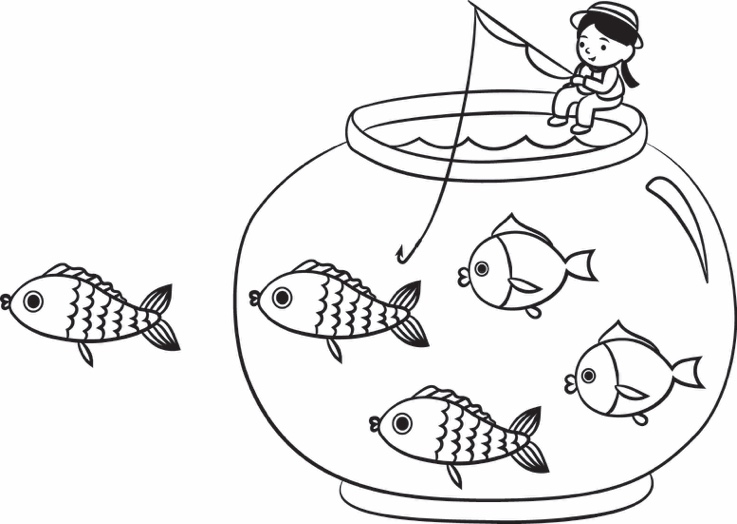 Attraper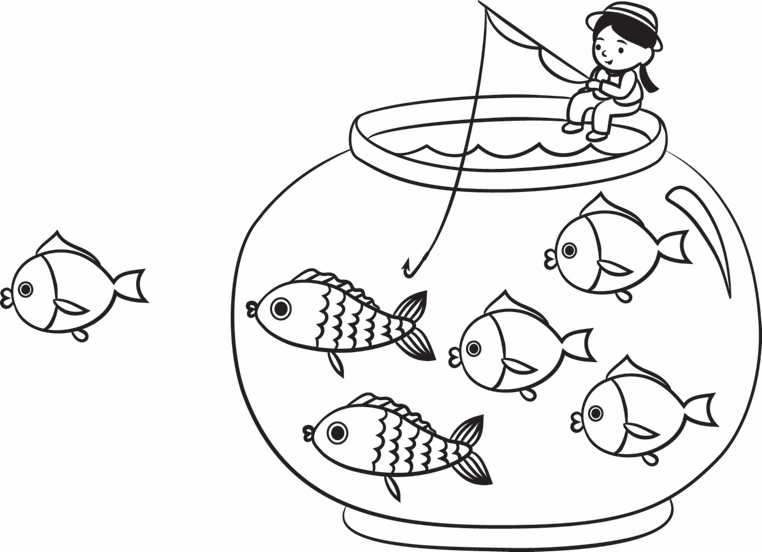 Attraper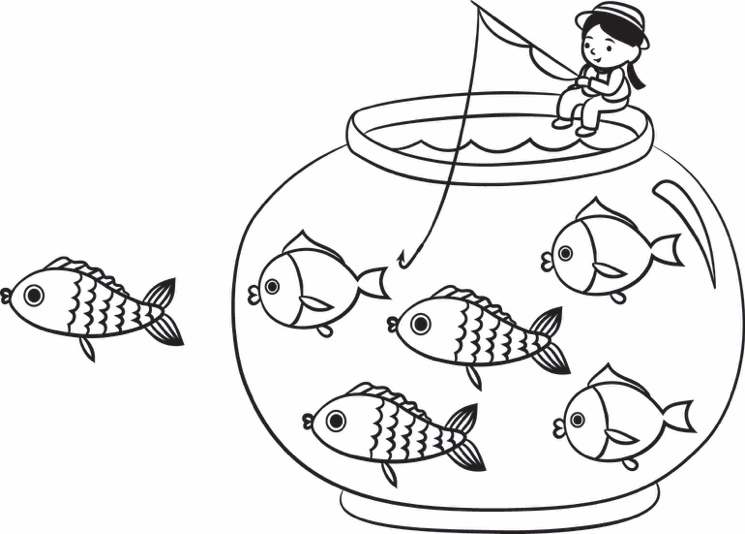 Attraper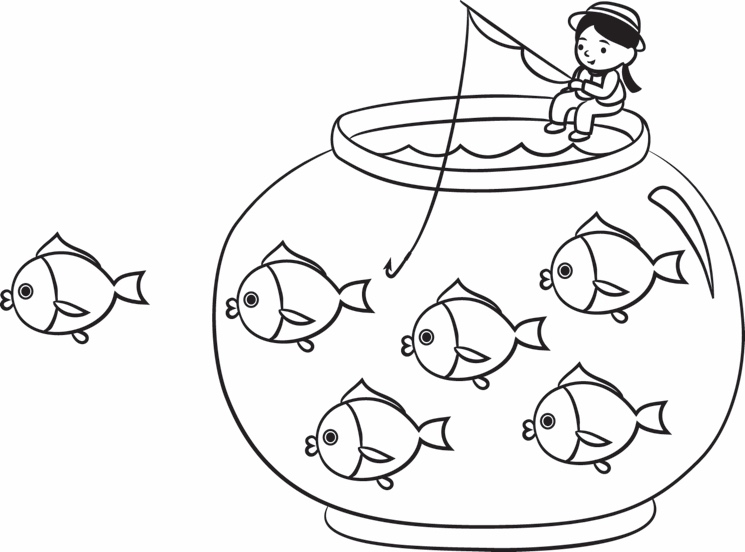 Attraper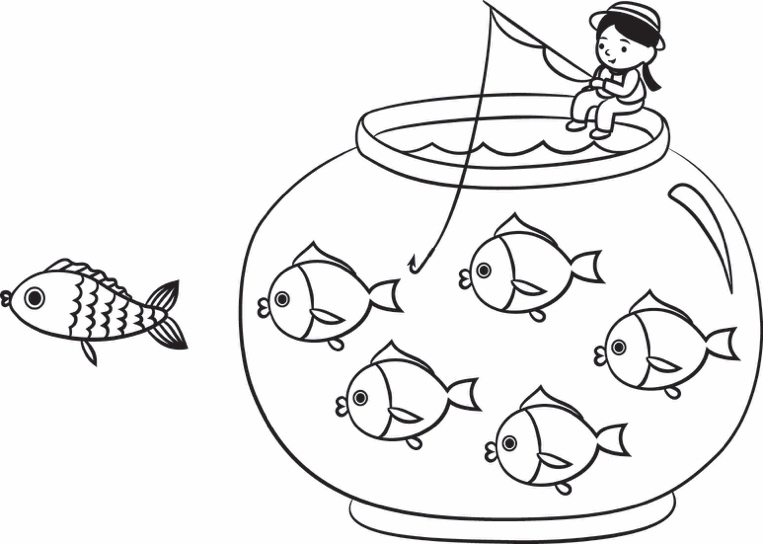 Arrêter sur rougeArrêter sur rouge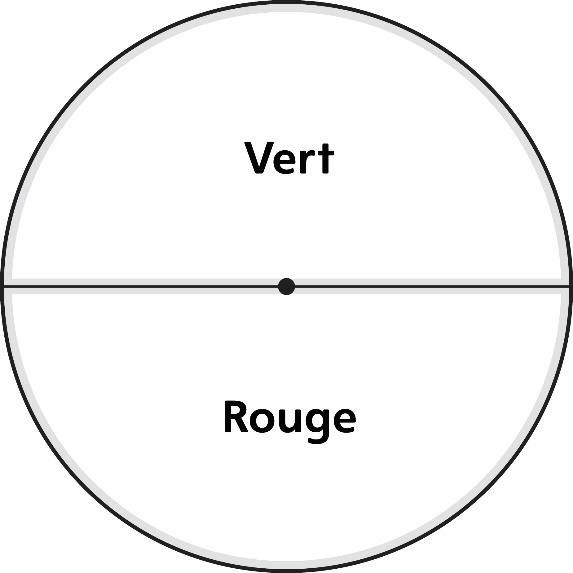 Arrêter sur bleu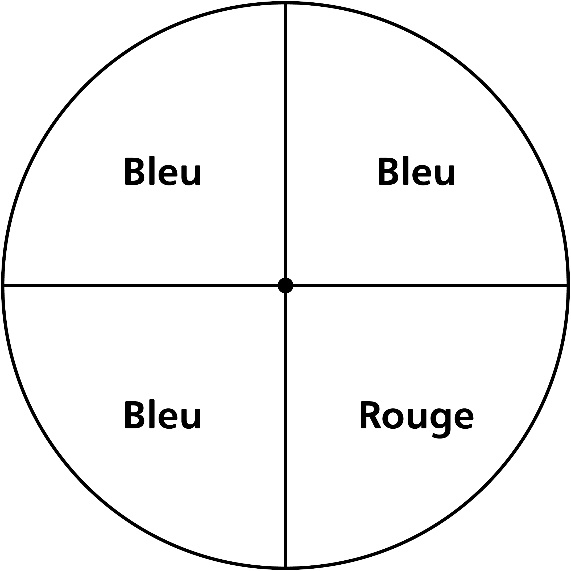 Arrêter sur rougeArrêter sur rouge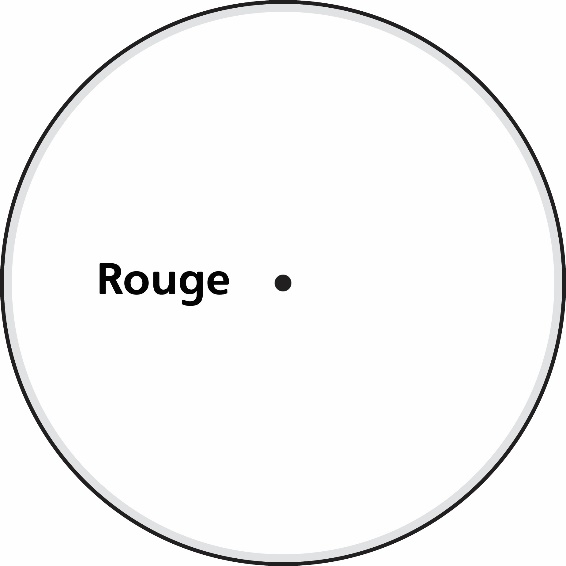 Arrêter surjaune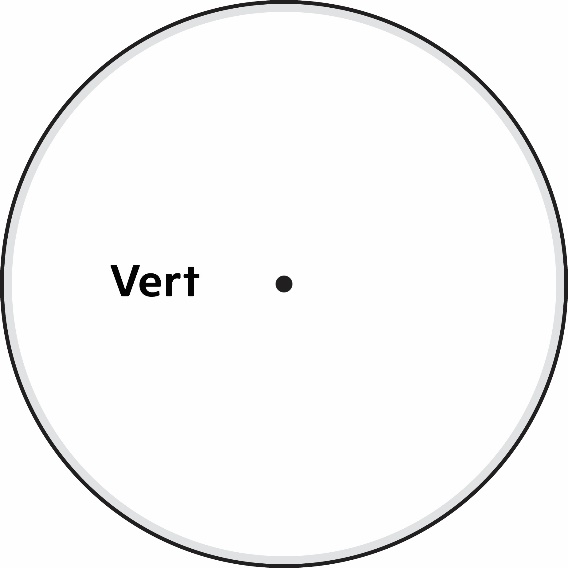 Tirer une bille verte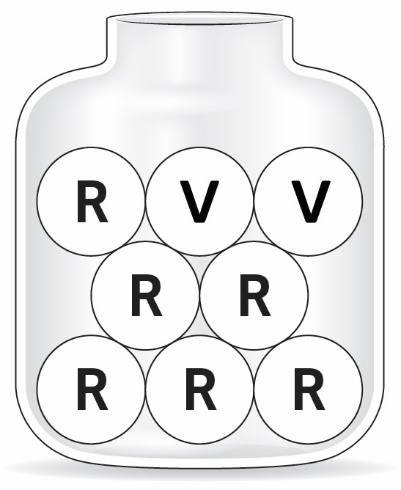 Tirer une bille jaune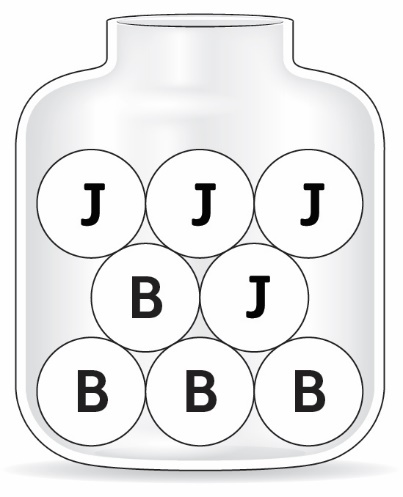 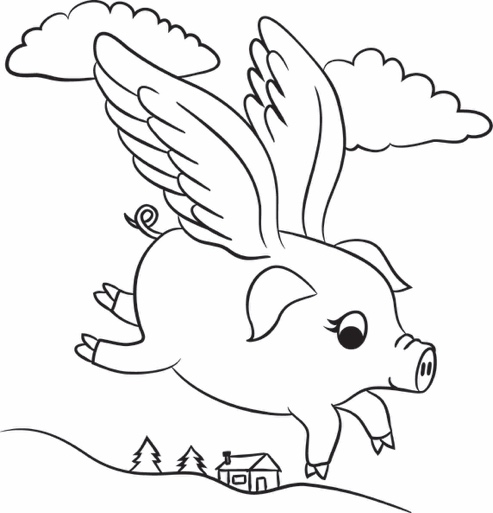 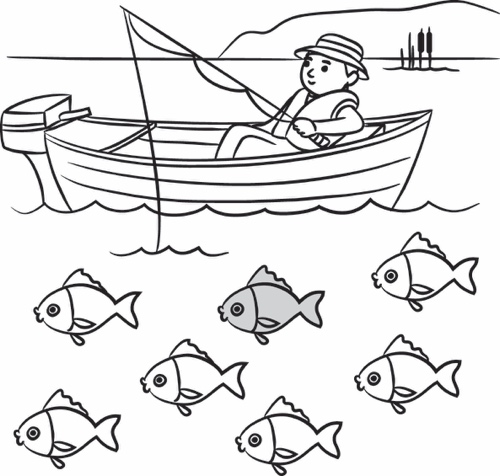 Attraper le poisson coloré ?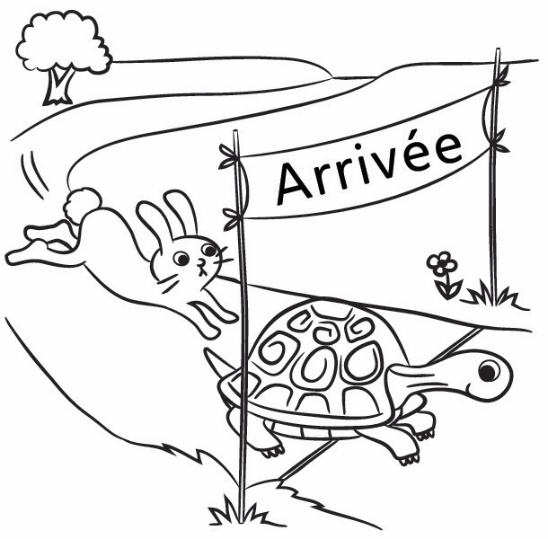 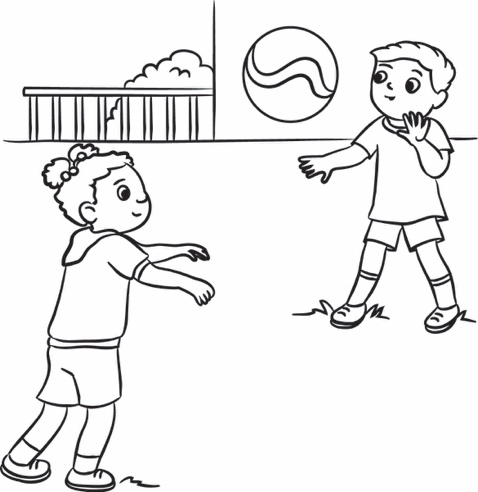 Nous aurons une récréation aujourd’hui.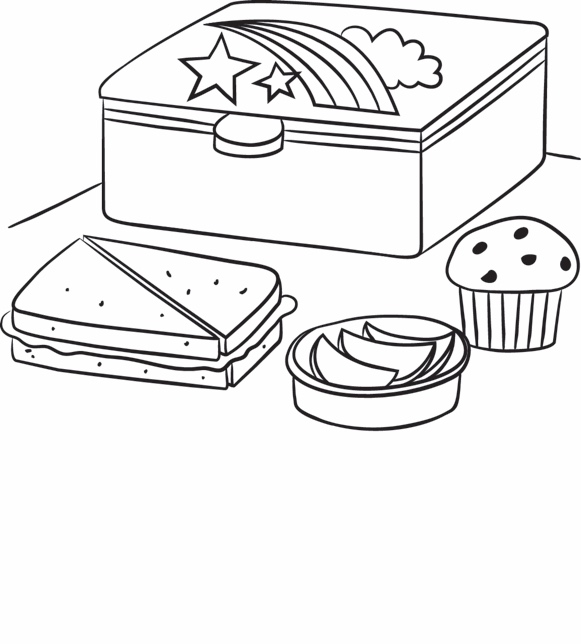 Manger notre dîner aujourd’hui ?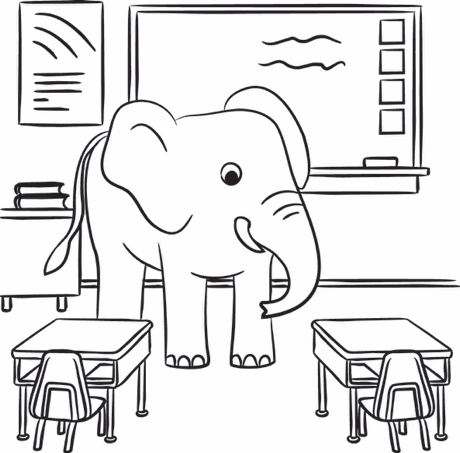 Un éléphant visitera notre classe.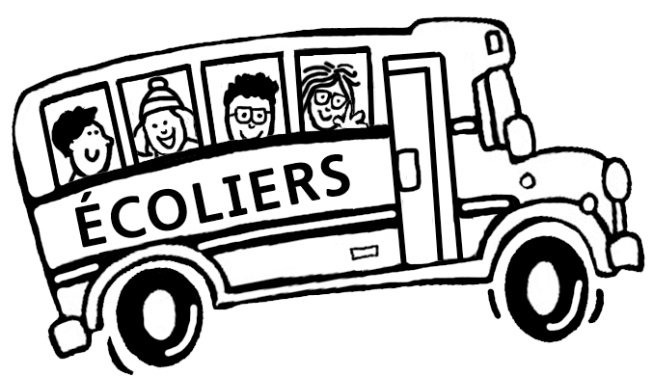 Nous irons à l’école en autobus aujourd’hui.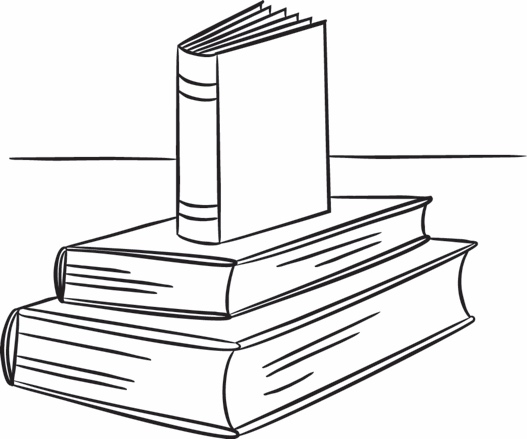 Nous lirons aujourd’hui.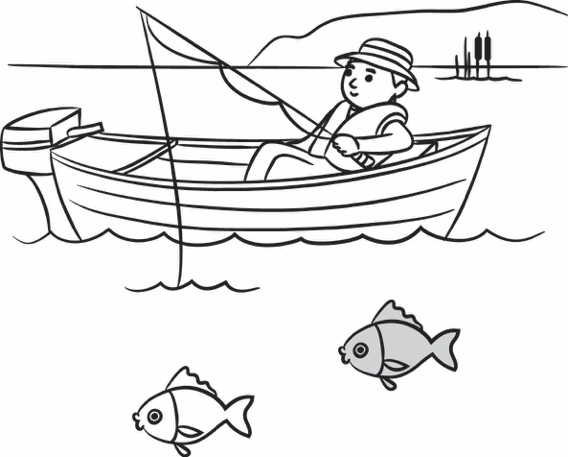 Attraper un poisson coloré ?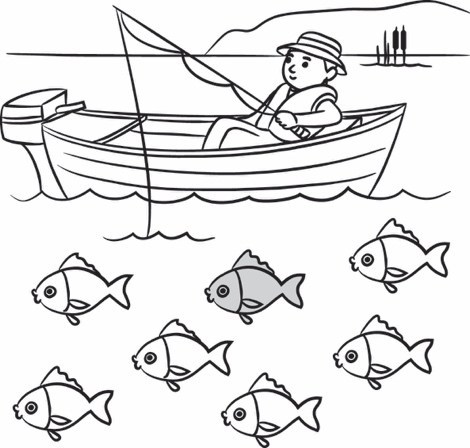 Attraper un poisson coloré ?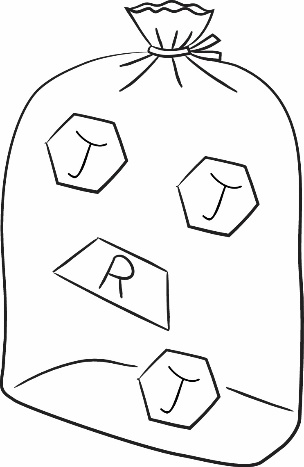 Tirer un trapèze rouge ?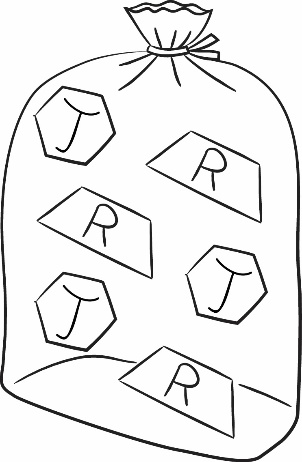 Tirer un trapèze rouge ?